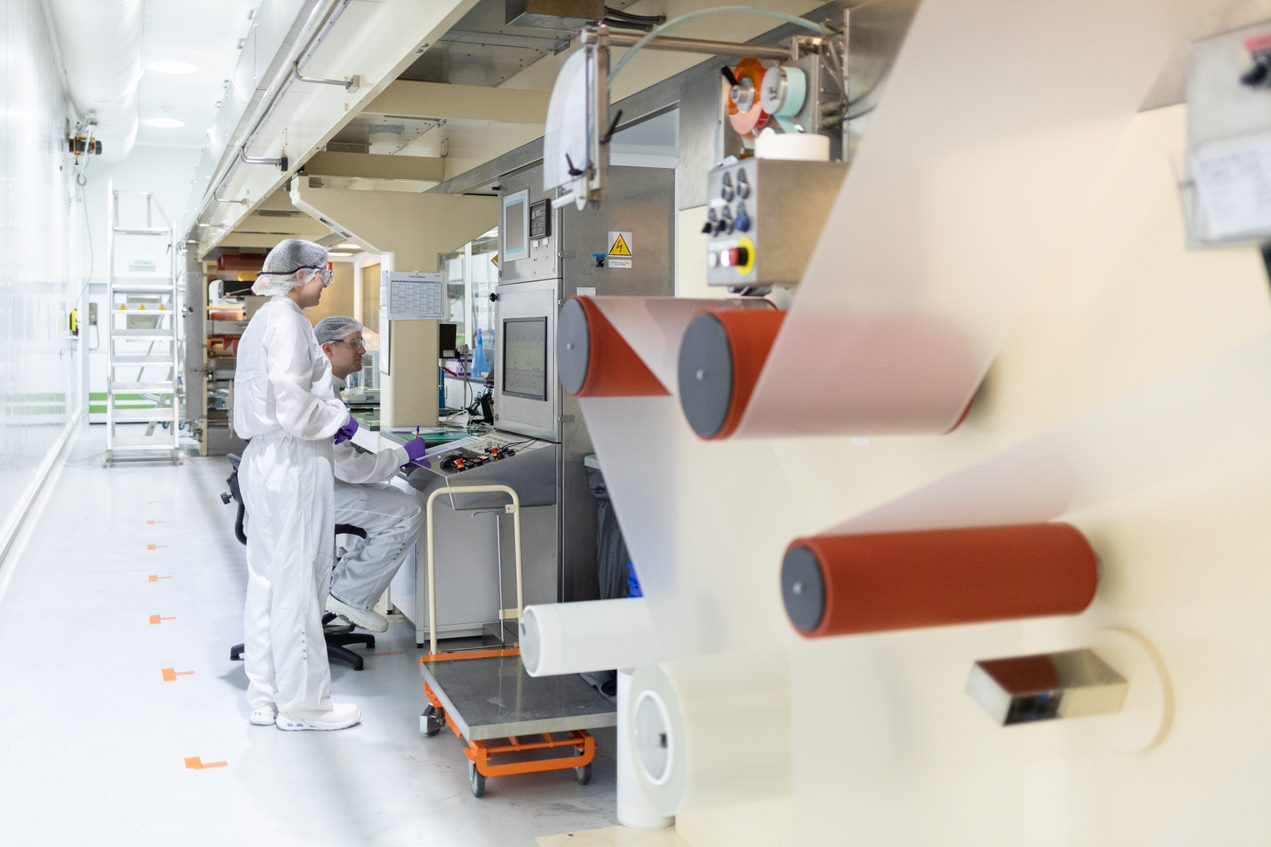 PHARMACIEN ASSURANCE QUALITE PRODUITS (H/F) – CDD de 6 mois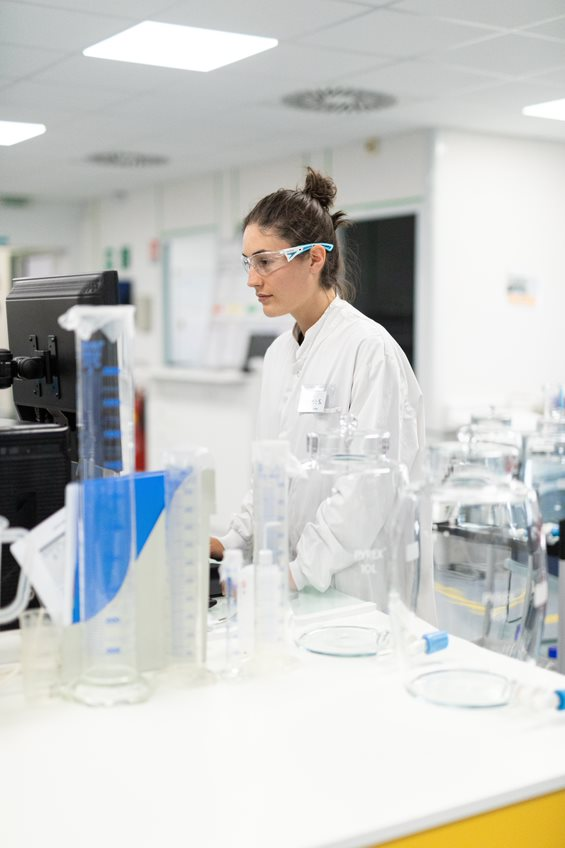 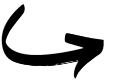 